В соответствии со статьей 142 Бюджетного кодекса Российской Федерации, постановлением Администрации Колпашевского района от 26.04.2016 № 414 «Об утверждении муниципальной программы «Развитие коммунальной инфраструктуры Колпашевского района»Дума Колпашевского района РЕШИЛА:1. Внести в решение Думы Колпашевского района от 31.01.2020 № 14 «О предоставлении иных межбюджетных трансфертов бюджету муниципального образования «Колпашевское городское поселение» на строительство объекта: «Газораспределительные сети г. Колпашево и с. Тогур Колпашевского района Томской области, 7 очередь» изменение, а именно в пункте 1 слова «в сумме 591,36215 тыс. рублей» заменить словами «в сумме 192,192 тыс. рублей». 2. Настоящее решение вступает в силу с даты его опубликования.3. Опубликовать настоящее решение в Ведомостях органов местного самоуправления Колпашевского района и разместить на официальном сайте органов местного самоуправления муниципального образования «Колпашевский район».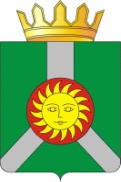 ДУМА КОЛПАШЕВСКОГО РАЙОНА ТОМСКОЙ ОБЛАСТИДУМА КОЛПАШЕВСКОГО РАЙОНА ТОМСКОЙ ОБЛАСТИДУМА КОЛПАШЕВСКОГО РАЙОНА ТОМСКОЙ ОБЛАСТИДУМА КОЛПАШЕВСКОГО РАЙОНА ТОМСКОЙ ОБЛАСТИДУМА КОЛПАШЕВСКОГО РАЙОНА ТОМСКОЙ ОБЛАСТИР Е Ш Е Н И Е10.12.2020№ 38О внесении изменений в решение Думы Колпашевского районаот 31.01.2020 № 14 «О предоставлении иных межбюджетных трансфертов бюджету муниципального образования «Колпашевское городское поселение» на строительство объекта: «Газораспределительные сети г. Колпашево и с.Тогур Колпашевского района Томской области, 7 очередь»О внесении изменений в решение Думы Колпашевского районаот 31.01.2020 № 14 «О предоставлении иных межбюджетных трансфертов бюджету муниципального образования «Колпашевское городское поселение» на строительство объекта: «Газораспределительные сети г. Колпашево и с.Тогур Колпашевского района Томской области, 7 очередь»О внесении изменений в решение Думы Колпашевского районаот 31.01.2020 № 14 «О предоставлении иных межбюджетных трансфертов бюджету муниципального образования «Колпашевское городское поселение» на строительство объекта: «Газораспределительные сети г. Колпашево и с.Тогур Колпашевского района Томской области, 7 очередь»О внесении изменений в решение Думы Колпашевского районаот 31.01.2020 № 14 «О предоставлении иных межбюджетных трансфертов бюджету муниципального образования «Колпашевское городское поселение» на строительство объекта: «Газораспределительные сети г. Колпашево и с.Тогур Колпашевского района Томской области, 7 очередь»О внесении изменений в решение Думы Колпашевского районаот 31.01.2020 № 14 «О предоставлении иных межбюджетных трансфертов бюджету муниципального образования «Колпашевское городское поселение» на строительство объекта: «Газораспределительные сети г. Колпашево и с.Тогур Колпашевского района Томской области, 7 очередь»Глава районаПредседатель Думы района________________А.Ф.Медных______________И.Г.Токарева